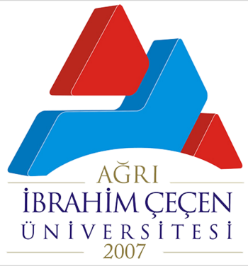 T.C.AĞRI İBRAHİM ÇEÇEN ÜNİVERSİTESİTIP FAKÜLTESİTOPLANTI TUTANAĞI FORMUToplantı Konusu: Toplantı No: Toplantı No: Toplantı Başkanı: Toplantı Tarihi: Toplantı Saati: Toplantı Raportörü: Toplantı Yeri: Toplantı Yeri: Toplantıda Görüşülen Konular / Alınan Kararlar:Toplantıda Görüşülen Konular / Alınan Kararlar:Toplantıda Görüşülen Konular / Alınan Kararlar:Toplantı Gündemi: Toplantı Tarihi – Saati: Toplantı Tarihi – Saati: Toplantı Gündemi: Toplantı Yeri: Toplantı Yeri: 